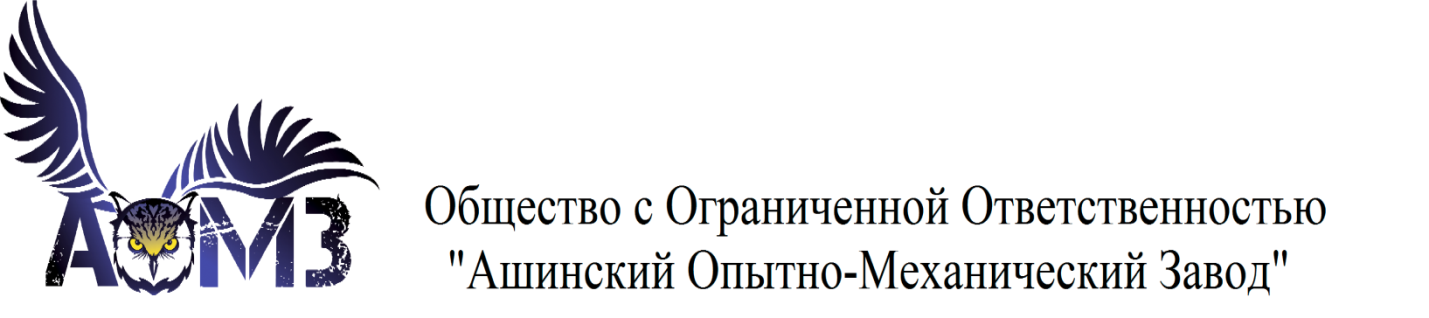 Общество с ограниченной ответственностью «АШИНСКИЙ ОПЫТНО-МЕХАНИЧЕСКИЙ ЗАВОД» направляет Вам  на рассмотрение коммерческое предложения оборудование, приведенное в таблице.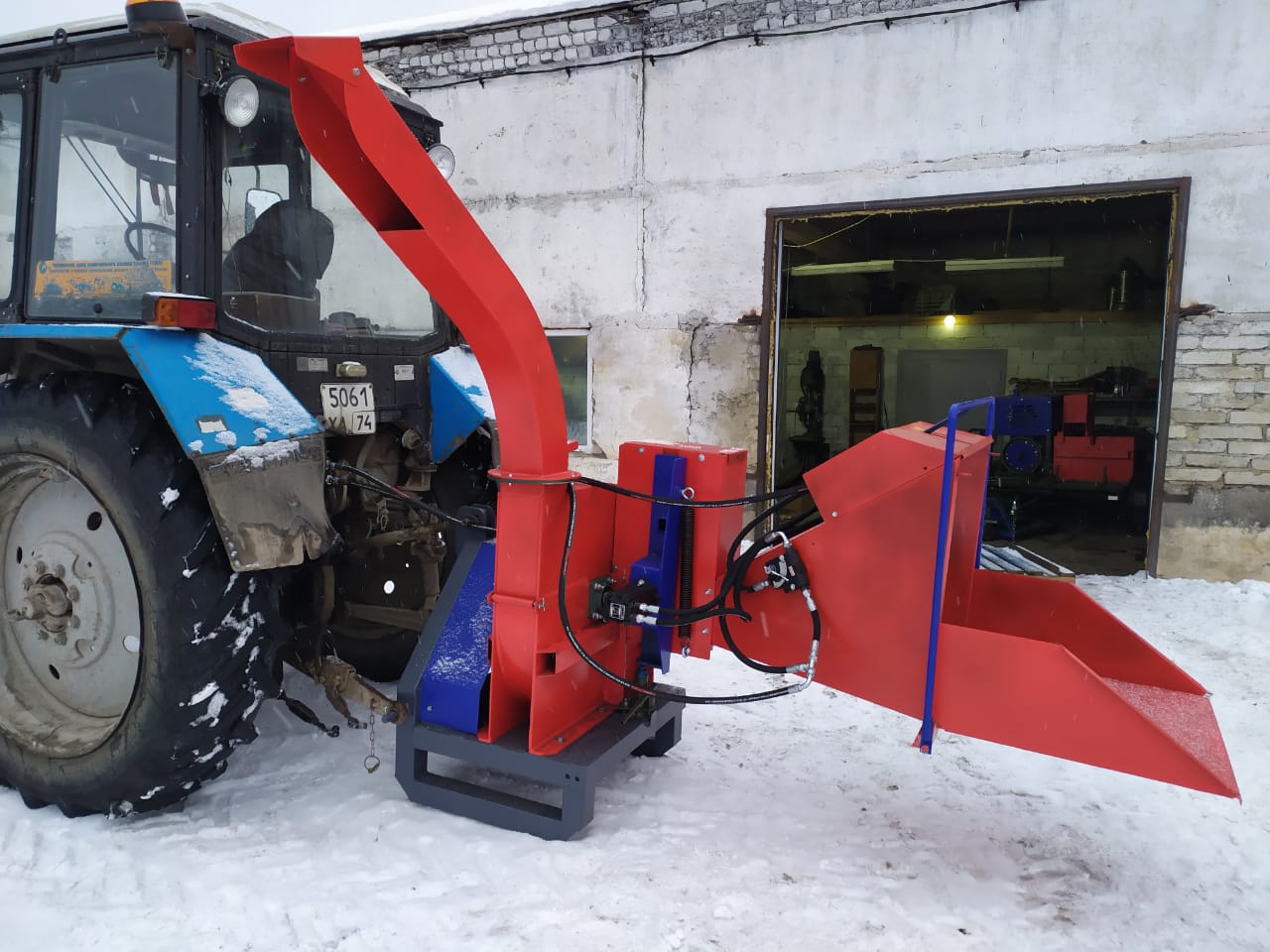 Передача Оборудования на доставку в ТК осуществляется в течение 18 рабочих дней от даты платежа на основании поступления предоплаты на расчетный счет Продавца.С уважением, Генеральный Директор                                        В.В.Соловей  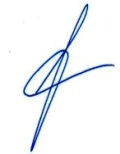 т. 8 964  254 47 46№Наименование количествоЦена без НДСЦена с НДС1Измельчитель  веток «Егерь-750»  1350 000 р. 00 коп.350 000 р. 00 коп.ПараметрЕд. изм.ЗначениеДиаметр измельчаемого материаламмдо 220ммПроизводительность измельчителям3/час До 15Высота входного окошкаммНе менее 230Ширина входного окошкаммНе менее 230Масса общаякгНе более 800Тип режущего органатипДисковыйКоличество режущих ножей на рубящем дискештНе менее 4Тип режущего ножатиппрямоугольныйЗаточенная кромка режущего ножаС двух сторон Диаметр режущего ножа ммНе менее 125Винтов крепления режущего ножа к рубящему дискушт2Тип подачи материала к рубящему дискуГидравлическийКоличество подающих вальцовшт1Расположение подающих вальцовориентациягоризонтальноЕмкость бака гидравлической жидкостилитровНе более 20Рабочий орган приводится в действие отВОМПередача мощности к рубящему диску типРеменная